الجمهوريـــــــــــــــة الجزائريــــــــــــــة الديمقراطيــــــــــــــــــة الشعبـيـــــــــــــــةجامعة  عبد الرحمن ميرة-بجاية                                                 إسم الإدارة أو المؤسسة الرقـــم/                  / 2024تتضمــن هذه الإتفاقية تنظيــــــــم تكــــويـــن قبل الترقيـــــة للإلتحـــــاق بالرتبــــة أو الرتب التالية :  -  .................................- ...................................- ...................................- جامعـــــة  عبد الرحمـــن ميرة-  بجاية  ممثلة في شخـص مديــرها السيـد :  بن يعيش  عبد الكـــريم                                                                                                                                    من جهــــــــــــــــــةوالمؤسسة ........................ ممثلـة في شخص مديـرهـا السيــد: ...............................................                                                                                                                                              من جهــــــــة أخـــــرى      المادة الأولى  : تحديد الموضوع .يتمثل موضوع الإتفاقية في تنظيم التكوين قبل الترقية  من قبل جامعة عبد الرحمان ميرة لبجاية الذي ينطلق التكوين بتاريخ 26 ماي 2024  للإلتحاق بالرتب التاليــــــــــــــة : ..........................................................المادة الثانية : ملاحق الإتفاقية تشمل هذه الإتفاقية ثلاثة ملاحق أساسية هي : مكونات الملف الإداري برامج التكوين كشف كمي تقديريالقائمة الإسمية للمعنيين بالتكوين المادة الثالثة : مدة الإتفاقية تسري هذه الإتفاقية طوال مدة الخدمات المقدمة حيث تقوم جامعة بجاية بتنظيم التكوين قبل الترقية بالرتبة أو الرتب المذكورة في المادة الأولى أعلاه في دورة تكوينية حسب التاريخ المحدد  ضمن المادة الأولى من هذه الإتفاقية.المادة الرابعة : كيفية تنظيم التكوين و مدته :ينظم التكوين قبل الترقية للرتب المذكورة في المادة الأولى أعلاه بشكل متواصل أو متناوب من دروس نظرية و تطبيقية.تحديد مدة التكوين حسب الجدول التالي :المادة الخامسة : إلتزامات جامعة بجاية       تلتزم جامعة بجاية بالسهر على السير الحسن للتكوين منذ بدايته إلى غاية الإعلان عن النتائج النهائية له، طبقا للأحكام القرار المؤرخ في 22 ربيع الثاني عام 1441الموافق 19 ديسمبر  2019 الذي يحدد كبفيات تنظيم التكوين التكميلي قبل الترقية إلى بعض الرتب المنتمية للأسلاك المشتركة في المؤسسات و الإدارات العمومية و مدته و محتوى برامجه.المادة السادسة :   إلتزامات الطرف المتعاقد معهتلزم هذه الإتفاقية المؤسسة المتعاقد معها بتسديد مستحقات الخدمة وفق سند تحصيل تقدمه جامعة بجاية بإسم المؤسسة على أن يحتوي على التكلفة المالية عن كل مستفيد من التكوين حسب الملحق لهذه الإتفاقية.كما تلزم هذه الإتفاقية المؤسسة المتعاقد معها بتقديم شهادة إثبات التسديد (Ordre de virement) أو حوالة دفع (Mandat de payement)  مؤشر عليها من قبل مصالح الخزينة العمومية أو البريد في حالة الدفع عن طريق الحساب الجاري و ذلك قبل الإعلان عن النتائج النهائية للتكوين.المادة السابعة : تكاليف التكوين تحدد تكاليف التكوين قبل الترقية ب : المبلغ بالحروف ............. دينار جزائري المبلغ بالأرقام............دج عن كل موظف مترشح للتكوين قبل الترقية لكل مدة التكوين المبلغ الإجمالي قدره المبلغ بالحروف.......... دينار جزائري المبلغ بالأرقام................ دجالمادة الثامنة :  طريقة التسديد يتم التسديد المستحقات المشار إليها في المادة السابعة أعلاه بإسم الوكيل المحاسب لجامعة بجاية إلى حساب الخزينة لولاية بجاية كمال يلي: المادة التاسعة  :  تعيين المقر        لكـــل المعلومـــــــات المتعلقـــــــــــــة بهـــــذه الإتفاقيـــــة يصــــــــــرح الطرفـــــان   و جودهمـــــــــــا بالعنوانيــــن التالييــــــن: جامعة عبد الرحمن ميرة  طريق تيشي، أبوداو –بجاية- ................................................................................المادة العاشرة  : أحكام عامة       في حالة قوة قاهرة بإمكان الطرفين أن يتفقا على كيفية فسخ الإتفاقية، و في هذه الحالة لا يكون الدفع إلا بمقابل الخدمات المقدمة.لا تضمن جامعة عبد الرحمن ميرة بجاية للمترشحين : الإيواء، النقل و الإطعام.المادة الحادية عشر : تسوية النزاعات     في حالـــــة وجـــــود نزاع بيـــن الطرفيـــــن ،تكــــون التسويــــــة  بالتراضــــي و إن استحــالت التسويــــة بهذه الطريقة  تحـــال القضيـــة إلى المحكمـــة المختصــة إقليميا للنظـــــر و الفصل فيهــــــــا.المادة الثانية عشر : سريان الإتفاقيةيسري مفعول هذه الإتفاقية إبتداءا من  تاريخ توقيعها.     مدير جامعة بجاية                                                       مدير المؤسسة .....................ملحـــــق 1 -مكونــات الملــف الإداري للتكويــن قرار أو مقرر فتح دورة التكوين قبل الترقية.الرأي الكتابي للمصالح المعنية للوظيفة العمومية حول القرار أو المقرر المتضمن فتح دورة التكوين قبل الترقية. القائمة الإسمية للمعنيين بالتكوين.نسخة من بطاقة التعريف الوطنية لكل مترشح مصادقة عليها. ملحــــــق 2 -بــــرامــــج التــــكويــــن –برنامج التكوين قبل الترقية إلى رتبة : متصرف  المدة : تسعة (09) أشهر .1 – برنامج التكوين النظري : 2 – التربص التطبيقي المدة :  ستة (06) أسابيع  برنامج التكوين قبل الترقية إلى رتبة : مساعد متصرف   المدة : تسعة (09) أشهر .1 – برنامج التكوين النظري : 2 – التربص التطبيقي المدة :  ستة (06) أسابيع                       برنامج التكوين قبل الترقية إلى رتبة : ملحق الإدارة  المدة : ستة (06) أشهر .1 – برنامج التكوين النظري : 2 – التربص التطبيقي المدة : أربعة (4) أسابيع  برنامج التكوين قبل الترقية إلى رتبة : محاسب إداري رئيسي   المدة : ستة (06) أشهر .1 – برنامج التكوين النظري : 2 – التربص التطبيقي المدة : أربعة (4) أسابيع    برنامج التكوين قبل الترقية إلى رتبة : مساعد مهندس مستوى 1  في الإعلام الآلي   المدة : سبعة  (07) أشهر .1 – برنامج التكوين النظري : 2 – التربص التطبيقي المدة : شهر واحدبرنامج التكوين قبل الترقية إلى رتبة : تقني سام  في الإعلام الآلي   المدة : ستة  (06) أشهر .1 – برنامج التكوين النظري : 2 – التربص التطبيقي المدة : أربعة  (4) أسابيع ملحــــــق 3 -الجمهوريـــــــــــــــة الجزائريــــــــــــــة الديمقراطيــــــــــــــــــة الشعبـيـــــــــــــــةوزارة التعليم العالي و البحث العلميجامعة عبد الرحمن ميرة - بجايةمركز المسابقات ، الإمتحانات و الفحوص المهنيةكشف كمي تقديرياسم المؤسسة : ........................................................................المقر الإجتماعي : .........................................................................أوقف هذا الكشف الكمي عند المبلغ الإجمالي بكل الرسوم ( بالأحرف) : ........................................  دينار جزائري.                                                                                                                                            حرر في : ......................................... في .......................................مدير المؤسسة...................                                                                         مدير الجامعة                                      ملحــــــق 4 -القائمة الإسمية للموظفين المعنيين بالتكوين قبل الترقيةللإلتحاق برتبة متصرف إنطلاق التكوين في 26/05/2024 القائمة الإسمية للموظفين المعنيين بالتكوين ما قبل الترقيةللإلتحاق برتبة مساعد  متصرف إنطلاق التكوين في 26/05/2024  القائمة الإسمية للموظفين المعنيين بالتكوين ما قبل الترقيةللإلتحاق برتبة ملحق الإدارة إنطلاق التكوين في 26/05/2024قائمة الموظفيــن المعنيين للتكوين التكميلي ما قبل الترقية للإلتحاق برتبة مساعد مهندس مستوى 1 في الإعلام الآلي إنطلاق التكوين في 26/05/2024لقائمة الإسمية للموظفين المعنيين بالتكوين ما قبل الترقيةللإلتحاق برتبة  تقني سام الإعلام الآلي  إنطلاق التكوين في 26/05/2024مدير المؤسسة...................  الجمهـوريـة الجزائريـة الديمقراطـيـة الشعبـيةوزارة التعليم العالي و البحث العلمي  جامعة عبد الرحمان ميرة بجاية   المسابقات و الإمتحانات                            	                         	   الهاتف : 034.81.68.45الخزينة العمومية لولاية بجاية    / RIB : 008060011060000279.89                                                                                                                         NIF : 408020000060031                                                                                                                       NIS : 099806015077614                                                                                                              ARTICLE : 06016104391	       فاتورة رقم  .............  / 2024إلى السيد  مدير ..................................................... أوقفت هذه الفاتورة على مبلغ: ...........................  دينار جزائري.ملاحظة: يدفع هذا المبلغ باسم العون المحاسب جامعة عبد الرحمان ميرة لبجاية .                                                                                              بجاية  في____________                                                                      مدير الجامعةالجمهـوريـة الجزائريـة الديمقراطـيـة الشعبـيةوزارة التعليم العالي و البحث العلمي  جامعة عبد الرحمان ميرة بجاية   المسابقات و الإمتحانات                            	                         	   الهاتف : 034.81.68.45الخزينة العمومية لولاية بجاية    / RIB : 008060011060000279.89                                                                                                                         NIF : 408020000060031                                                                                                                       NIS : 099806015077614                                                                                         ARTICLE : 06016104391سند التحصيل رقم   .........../ 2024حسب الإتفاقية الموقعة بين جامعة عبد الرحمان ميرة بجايةو...........................................................................  يتوقف المبلغ عند : ........................... دينار جزائرييدفع لحساب الخزينة العمومية  : 008060011060000279.89   لحساب المحاسب الرئيسي لجامعة عبد الرحمان ميرة لبجاية.                                                                                          بجاية  في____________                                                                          مدير الجامعة                   الجمهــوريـــة الــجــزائـريـة الديمقراطية الـشـعبيةRépublique Algérienne Démocratique et Populaire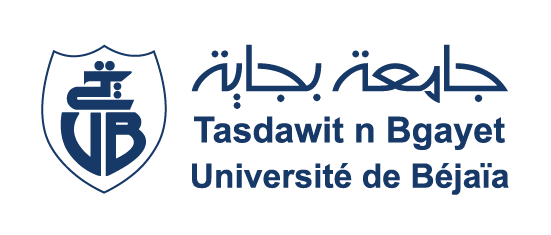                 Sous Direction des Personnels et de la Formation                                                                                                        المديرية الفرعية للموظفين و التكوين      التسعيرة المتعلقة  بالتكوين التكميلي ما قبل الترقية الرتبةمدة التكوينالمعاملالحجم الساعيالوحدات462 ساالقانون الإداري 348 ساالقانون الدستوري342 سا المالية العامة458 ساالمناجمنت العمومي236 ساالتحرير الإداري و المنهجية      246 سا     246 ساالمجمـــــــوع المعاملالحجم الساعيالوحدات462 ساالقانون الإداري 348 ساالقانون الدستوري342 سا المالية العامة458 ساالمناجمنت العمومي236 ساالتحرير الإداري و المنهجية      246 سا     246 ساالمجمـــــــوع المعاملالحجم الساعيالوحدات336 ساالإتصال و نظام المعلومات في المؤسسات و الإدارات العمومية452 سامفاهيم القانون العام 453 سا تسيير الموارد البشرية 235 ساالتحرير الإداري     186 سا     186 ساالمجمـــــــوع المعاملالحجم الساعيالوحدات463 ساالمحاسبة العمومية442 ساالمالية العامة336 سا مفاهيم في القانون العام 230 ساالتحرير الإداري215 ساالإعلام الآلي      186 سا     186 ساالمجمـــــــوع المعاملالحجم الساعيالوحداتالوحدات330 سانظم التشغيل المتقدمةنظم التشغيل المتقدمة330 ساالشبكات الشبكات 330 ساقاعة البيانات قاعة البيانات 215 ساتطوير المواقع الشبكية تطوير المواقع الشبكية 330 سا SIتحليل تصميم نظم215 سا تسيير المشاريعتسيير المشاريع230 سا أدوات الرياضياتأدوات الرياضيات115 سا التحرير الإداري و التواصلالتحرير الإداري و التواصل115 سااللغات الأجنبية (الأجنبية)اللغات الأجنبية (الأجنبية)     210 سا     210 ساالمجمـــــــوع المجمـــــــوع المعاملالحجم الساعيالوحدات442 ساأنظمة الإستغلال و قواعد المعطيات442 ساالبرمجة 336 ساالبحوث العملية 336 ساشبكة الإعلام الألي230 ساالتحرير الإداري     186 سا     186 ساالمجمـــــــوع الرقمالرتبةعدد المترشحينالتكلفة للمترشح الواحدالمبلغ الإجمالي01..............................    ................... دج .............. المجمــــــــــــوعالمجمــــــــــــوعالمجمــــــــــــوعالمبلغ الإجمالي خارج الرسم............. دج المجمــــــــــــوعالمجمــــــــــــوعالمجمــــــــــــوعالرسم على القيمة المضافةغير خاضع للضريبةالمجمــــــــــــوعالمجمــــــــــــوعالمجمــــــــــــوعالمبلغ الإجمالي بكل الرسوم................ دج رتبة الترقيةالرتبة الأصليةالإسماللقبالرقم0102رتبة الترقيةالرتبة الأصليةالإسماللقبالرقم0102رتبة الترقيةالرتبة الأصليةالإسماللقبالرقم0102رتبة الترقيةالرتبة الأصليةالإسماللقبالرقم0102رتبة الترقيةالرتبة الأصليةالإسماللقبالرقم0102المبلغ الإجمالي بكل الرسوم (دج)المبلغ خارج الرسم الرسم علي القيمة المظافةسعر الوحدة (دج)العددتعيين الخدمة الرقمغير خاضع للضريبةتنظيم التكوين التكميلي ما قبل الترقية الخاصة بالرتب التالية:01المجموعالمجموعالمجموعالمجموعالمجموعالمجموعالمبلغ الكلي المبلغ الفرديعدد المترشحينالتعيين  تنظيم التكوين  التكميلي ما قبل الترقية الخاصة بالرتب التالية:................................المجموعالمجموعالمجموعالرتبمدة التكوينتكاليف التكوين الرتبمدة التكوينتكاليف التكوين - متصرف- متصرف بحث مستوى أول- متصرف إقليمي - مساعد متصرف09 أشهر120.000 دج / عن كل فرد- مساعد مهندس مستوى 01 في الإعلام الآلي07 أشهر90.000  دج / عن كل فرد- تقني سام في الإعلام الآلي       - ملحق الإدارة  -  محاسب إداري رئيسي06 أشهر90.000 دج / عن كل فردمقتصد جامعي06 أشهر90.000 دج / عن كل فردتقني سام في المخبر و الصيانة06 أشهر90.000 دج / عن كل فرد